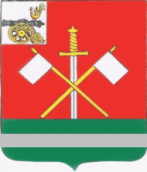             СМОЛЕНСКАЯ ОБЛАСТЬМОНАСТЫРЩИНСКИЙ РАЙОННЫЙ СОВЕТ ДЕПУТАТОВ Р Е Ш Е Н И Е от 28 февраля 2018 года                                                                        № 11                                                                         Руководствуясь Федеральным законом от 7 февраля 2011 года № 6-ФЗ «Об общих принципах организации и деятельности контрольно-счетных органов субъектов Российской Федерации и муниципальных образований», Положением о Контрольно-ревизионной комиссии муниципального образования «Монастырщинский район» Смоленской области утвержденным решением Монастырщинского районного Совета депутатов от 15.05.2017 года № 65, заслушав и обсудив отчет председателя Контрольно-ревизионной комиссии муниципального образования «Монастырщинский район» Смоленской области Бибиковой М.Е. о  деятельности Контрольно-ревизионной комиссии муниципального образования «Монастырщинский район» Смоленской области за 2017год, Монастырщинский районный Совет депутатов РЕШИЛ:  1. Принять к сведению отчет о деятельности Контрольно-ревизионной комиссии муниципального образования «Монастырщинский район» Смоленской области за 2017год (прилагается). 2. Настоящее решение вступает в силу с момента подписания и подлежит официальному опубликованию.Приложение к решению Монастырщинского районного Совета депутатов от 28.02.2018  № 11Отчето деятельности Контрольно-ревизионной комиссии муниципального образования «Монастырщинский район»Смоленской области за 2017 год.  В соответствии с Федеральным Законом от 7 февраля 2011 года № 6-ФЗ «Об общих принципах организации и деятельности контрольно-счетных органов субъектов Российской Федерации и муниципальных образований», решения Монастырщинского районного Совета депутатов Смоленской области от 22 декабря 2011 года № 18, в редакции решения №44 от 09 июля 2013 года и в новой редакции решения Монастырщинского районного Совета депутатов от 15 мая 2017 года №65 образована Контрольно-ревизионная комиссия муниципального образования «Монастырщинский район» Смоленской области.Контрольно-ревизионная комиссия муниципального образования «Монастырщинский район» Смоленской области (далее КРК) является постоянно действующим органом внешнего муниципального финансового контроля и подотчетна Монастырщинскому районному Совету депутатов.  Согласно Положения о КРК, утвержденного решением Монастырщинского районного Совета депутатов от 22 декабря 2011 года № 18, в редакции решения № 44 от 09 июля 2013 года и в новой редакции решения Монастырщинского районного Совета депутатов от 15 мая 2017 года № 65 обладает организационной и функциональной независимостью и осуществляет свою деятельность самостоятельно. Согласно утвержденному штатному расписанию на 2017 год численность сотрудников Контрольно-ревизионной комиссии муниципального образования «Монастырщинский район» Смоленской области составляет 2 человека. На обеспечение деятельности КРК в бюджете муниципального образования «Монастырщинский район» Смоленской области предусмотрено финансирование в сумме 816 500 рублей. Фактически израсходовано - 815 201 рублей 91 копеек.Деятельность Контрольно-ревизионной комиссии муниципального образования «Монастырщинский район» Смоленской области осуществлялась на основании плана работы, утвержденного Распоряжением Председателя КРК от 23 декабря 2016 года № 17. В соответствии с основными полномочиями КРК в 2017 году проведено 78 мероприятия внешнего муниципального финансового контроля, в том числе: 65 экспертно-аналитических и 13 контрольных.Экспертно-аналитическая деятельность.В рамках экспертно-аналитического направления деятельности в 2017 году проведены следующие мероприятия:- внешняя проверка годовых отчетов об исполнении бюджета главных распорядителей бюджетных средств муниципального образования «Монастырщинский район» Смоленской области за 2016год;- внешняя проверка годового отчета об исполнении  бюджета муниципального образования «Монастырщинский район» Смоленской области, бюджетов городского и сельских поселений, входящие в состав МО «Монастырщинский район» Смоленской области за 2016 год;- анализ отчетов об исполнении бюджета муниципального образования «Монастырщинский район» Смоленской области, бюджетов городского и сельских поселений, входящие в состав МО «Монастырщинский район» Смоленской области за 1 квартал, 1 полугодие,9 месяцев 2017 года;- экспертиза проектов решений о внесении изменений в бюджет муниципального образования «Монастырщинский район» Смоленской области, в бюджеты городского и сельских поселений, входящие в состав МО «Монастырщинский район» Смоленской области;- экспертиза проекта бюджета муниципального образования «Монастырщинский район» Смоленской области и бюджетов городского и сельских поселений, входящие в состав МО «Монастырщинский район» Смоленской области, на 2018 год и плановый период 2019 и 2020 годов.Подготовлено 75 экспертных заключений, из них:- 1 заключение на отчет об исполнении бюджета главных распорядителей бюджетных средств муниципального образования «Монастырщинский район» Смоленской области за 2016 год;- 8 заключений на отчет об исполнении бюджетов муниципального образования, городского и сельских поселений Монастырщинского района Смоленской области за 2016 год;- 24 заключения на отчет об исполнении бюджетов муниципального образования, городского и сельских поселений за 1 квартал, 1 полугодие, 9 месяцев 2016 года;- 34 заключения на проекты решений о внесении изменений в бюджеты муниципального образования, городского и сельских поселений Монастырщинского района Смоленской области на 2017 год;- 8 заключений на проект решения «О бюджете на 2018 год и плановый период 2019 и 2020 годов» муниципального образования, городского и сельских поселений Монастырщинского района Смоленской области.Контрольно-ревизионной комиссией по проведенным экспертно-аналитическим мероприятиям нарушений не установлено.Результаты проведенных Контрольно-ревизионной комиссией экспертно-аналитических мероприятий в виде заключений в установленном порядке представлялись в Монастырщинский районный Совет депутатов, Главе муниципального образования Монастырщинского района Смоленской области, Главам муниципальных образований городского и сельских поселений, входящих в состав МО «Монастырщинский район» Смоленской области.Контрольная деятельность.В 2017 году проведено 13 контрольных мероприятий. Контрольные мероприятия проведены в следующих организациях:- МУП «Исток» Гоголевского сельского поселения Монастырщинского района Смоленской области по вопросу законности расходования организацией жилищно-коммунального комплекса средств населения за оказываемые услуги и установления фактов незаконного установления платежей данной организации за 2016год. По результатам настоящей проверки было вынесено Представление об устранении нарушений: 1) В соответствии с Федеральным Законом от 06.12.2011 №402-ФЗ «О бухгалтерском учете» разработать учетную политику МУП «Исток»;2) своевременно по заключенным договорам между Администрацией Гоголевского сельского поселения и МУП «Исток» составлять акты сверок расчетов; 3) В соответствии с приказом директора МУП не допускать превышения лимита кассы.- МУП «Водолей» Соболевского сельского поселения Монастырщинского района Смоленской области по вопросу законности расходования организацией жилищно-коммунального комплекса средств населения за оказываемые услуги и установления фактов незаконного установления платежей данной организации за 2016год. По результатам настоящей проверки было вынесено Представление об устранении нарушений:1) В соответствии с постановлением Госкомстата от 18.08.98г №88(ред 03.05.2000) «Об унифицированных формах учета документов кассовых операций», ведение кассовой книги формы КО-4. - МУП «Прометей» Татарского сельского поселения Монастырщинского района Смоленской области по вопросу законности расходования организацией жилищно-коммунального комплекса средств населения за оказываемые услуги и установления фактов незаконного установления платежей данной организации за 2016год. По результатам настоящей проверки было вынесено Представление об устранении нарушений: 1) ч.7 ст.9 Федерального Закона от 06.12.2011 № 402-ФЗ «О бухгалтерском учете» исправление в первичных учетных документах; 2) в соответствии с ст. 8 Федерального Закона №402-ФЗ «О бухгалтерском учете» разработать учетную политику.-Администрация Новомихайловского сельского поселения «Монастырщинского района» Смоленской области по вопросу расходование бюджетных средств в рамках Муниципальной программы «Создание условий для обеспечения качественными услугами ЖКХ и благоустройство территории муниципального образования Новомихайловского сельского поселения Монастырщинского района Смоленской области на 2014-2020годы». По результатам настоящего контрольного мероприятия были выявлено нарушение ч.3 ст.179 Бюджетного кодекса РФ (Порядок проведения ежегодной оценки эффективности реализации муниципальных программ) и ее критерии. Вынесено Представление об устранении данного нарушения.-Администрация Гоголевского сельского поселения «Монастырщинского района» Смоленской области по вопросу расходование бюджетных средств в рамках Муниципальной программы «Создание условий для обеспечения качественными услугами ЖКХ и благоустройство территории муниципального образования Гоголевского сельского поселения Монастырщинского района Смоленской области на 2014-2020годы». По результатам настоящего контрольного мероприятия были выявлено нарушение ч.3 ст.179 Бюджетного кодекса РФ (Порядок проведения ежегодной оценки эффективности реализации муниципальных программ) и ее критерии. Вынесено Представление об устранении нарушения.- Отдел образования Администрации МО «Монастырщинский район» Смоленской области по муниципальной программе «Развитие образования в муниципальном образовании «Монастырщинский район» Смоленской области на 2014-2020годы» (Подпрограмма «Развитие дополнительного образования детей в муниципальном образовании «Монастырщинский район» Смоленской области»). По результатам настоящего контрольного мероприятия установлено следующее: 1)В соответствии с паспортом муниципальной программы ожидаемый охват детей занятых в кружке не менее 75%, в 2016году данный процент составил 32%. Не выполнение  ожидаемого процента из- за отсутствия лицензии по общеобразовательным учреждениям.; 2) Нарушение Порядка принятия решений о разработке муниципальных программ, их формирование и реализации утвержденного Постановлением Главы администрации муниципального образования «Монастырщинский район» Смоленской области от 24.10.2013г № 312. Раздела 7 п.7.8 подготовка годового отчета по муниципальным программам.-В рамках данного контрольного мероприятия проведены проверки в МКУ ЦБ отдела образования, МБО ДОУ ДЮСШ, МБУ ДО МЦВР нарушений не установлено.-Администрация муниципального образования «Монастырщинский район» Смоленской области по вопросу «Расходование бюджетных средств резервного фонда Администрации муниципального образования «Монастырщинский район» Смоленской области за 2016год». В 2016г в году из резервного фонды были выделены средства:1) 34 ПСЧ ФГКУ (тушение сухой травы), 2) Отдел культуры и спорта на ремонт отопительной системы, газового котла, разработку энергетического паспорта для РДК, участие в турнире «Аэрофлот ОПЕН-2016г» Погосяна Г. В. чемпионат России по шахматам; 3)отдел образования на ремонты школ.4) Гоголевскому сельскому поселению на ремонт водопроводной сети д. Багрецы. В ходе данного контрольного мероприятия были проведены встречные проверки: в отделе образования, отделе культуры и спорта, камеральная проверка Гоголевского сельского поселения. По вопросу целевое расходования бюджетных средств выделенных их резервного фонда Администрации муниципального образования «Монастырщинский район» Смоленской области. В ходе данного контрольного мероприятия нарушений не установлено.Для формирования плана работы Контрольно-ревизионной комиссии муниципального образования «Монастырщинский район» Смоленской области на 2017 год в срок до 1 октября 2017 года в Совет депутатов муниципального образования «Монастырщинский район», в Совет депутатов городского и сельских поселений были направлены письма о предоставлении предложений по проведению контрольных мероприятий. Представленные предложения по проведению контрольных мероприятий были включены в план работы КРК на 2018 год.Согласно ст.3 п.11 Федерального Закона от 7 февраля 2011 года №6-ФЗ «Об общих принципах организации и деятельности контрольно-счетных органов субъектов Российской Федерации и муниципальных образований» и ст .15 п.4 Федерального Закона от 06.10.2003 года № 131-ФЗ «Об общих принципах организации местного самоуправления в Российской Федерации» на 2017 год Монастырщинским районным Советом депутатов в лице Председателя Монастырщинского районного Совета депутатов были заключены соглашения с представительными органами городского и сельских поселений, входящих в состав муниципального образования «Монастырщинскоий район» Смоленской области, было заключено 7 Соглашений на осуществление Контрольно-ревизионной комиссией муниципального образования «Монастырщинский район» Смоленской области полномочий внешнего муниципального финансового контроля и передачи межбюджетных трансфертов, предоставляемых из бюджетов этих поселений в бюджет муниципального района в соответствии с Бюджетным Кодексом РФ. Межбюджетные трансферты на осуществление полномочий внешнего муниципального финансового контроля в бюджет муниципального района за 2017 год поступили в сумме 124 100 рублей. Денежные средства использованы в полном объеме на нужды учреждения. Контрольно-ревизионная комиссия размещает на сайте Администрации муниципального образования «Монастырщинский район» Смоленской области в сети «Интернет» информацию о своей деятельности.Согласно п.2 ст.19 Федерального Закона от 7.02.2011года № 6-ФЗ «Об общих принципах организации и деятельности контрольно-счетных органов субъектов Российской Федерации и муниципальных образований» и п. 6.6. ст.6 Регламента Контрольно-ревизионной комиссии муниципального образования «Монастырщинский район» Смоленской области отчет о работе Контрольно-ревизионной комиссии направлен на рассмотрение в Монастырщинский районный Совет депутатов, в представительны органы городского и сельских поселений. Об отчете о деятельности Контрольно-ревизионной комиссии муниципального образования «Монастырщинский район» Смоленской области за 2017 год  Глава муниципального образования «Монастырщинский район» Смоленской области		В.Б. ТитовПредседательМонастырщинского районного Совета депутатов П.А. Счастливый   